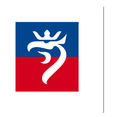 ..………………………………..(pieczęć nagłówkowa organizacji/podmiotu)Szczecin, dn. ……………………. OŚWIADCZENIE VATOświadczam (-my), że nasza organizacja pozarządowa*/podmiot, o którym 
(-ych) mowa art. 3 ust. 3* ustawy z dnia 24 kwietnia 2003 roku 
o działalności pożytku publicznego i o wolontariacie, jest*/nie jest płatnikiem* podatku od towarów i usług (podatku VAT). Oświadczam (-my), że w ramach realizowanego zadania publicznego będziemy*/nie będziemy* korzystać z prawa do odliczenia podatku 
od towarów i usług (podatek VAT), naliczonego od towarów i usług, których zakup został pokryty z przyznanej dotacji**.............................................			…………………………………………..Pieczęć nagłówkowa oferenta (-ów) 		Podpis(-y) osoby(-ób) upoważnionej(-ych) do składania          oświadczeń woli w imieniu oferenta(-ów)*niepotrzebne skreślić**pkt 2. Oświadczenia wypełniają wyłącznie te podmioty, które są płatnikami podatku VAT